ZP/UR/11/2015     		Załącznik nr 1.1 do siwz – modyfikacja z dn. 25.03.2015r.  Opis przedmiotu zamówienia  -  oferowany przedmiot zamówieniaZadanie 9: Dostawa aparatu do masażu wibracyjnego oraz zestawu do zasilania aparatu do masażu wibracyjnego.  UWAGA !!W rubryce obok nazwy przedmiotu zamówienia podanej przez Zamawiającego, Wykonawca obowiązkowo wpisuje typ, model, nr katalogowy producenta oraz producenta oferowanego przedmiotu zamówienia.W kolumnie 3 należy przekreślić odpowiedni znacznik TAK lub NIE zostawiając właściwy, odpowiadający prawidłowej odpowiedzi.W kolumnie 4 należy wpisać wszystkie parametry oferowanego przedmiotu zamówienia zgodnie z opisem z kolumny 2.Niespełnienie choćby jednego z parametrów lub funkcji wymaganych w opisie (kolumna 2) spowoduje odrzucenie oferty.Zamawiający prosi o dołączenie do oferty np. prospektów, folderów, katalogów oferowanych przedmiotów.Opis kryteriów wyboru oferty.Kryteria wyboru oferty i ich znaczenie (w %): A. Cena brutto oferty :		80%B. Gwarancja (w miesiącach): 	20%Minimalny czas gwarancji: 24 miesiące. Poniżej tego okresu oferta zostaje odrzucona. Oferty uzyskują maksymalną ilość punktów, gdy czas gwarancji wynosi 48 miesięcy lub więcej. Oferty z okresem gwarancji krótszym od wymaganego zostaną odrzucone.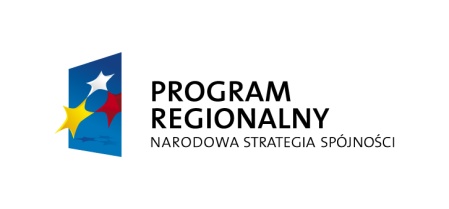 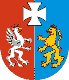 WOJEWÓDZTWO PODKARPACKIE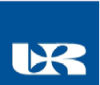 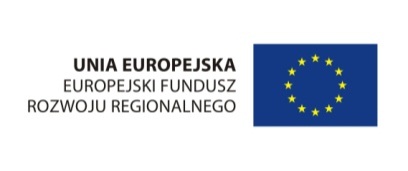 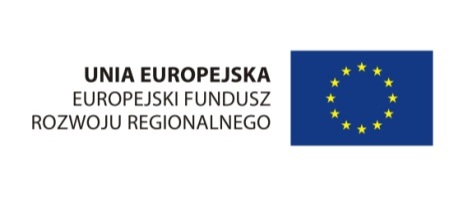 Nazwa przedmiotu zamówienia Nazwa przedmiotu zamówienia Oferowany przedmiot zamówienia (podać np. typ, model, nr katalogowy producenta  oraz producenta)Oferowany przedmiot zamówienia (podać np. typ, model, nr katalogowy producenta  oraz producenta)Oferowany przedmiot zamówienia (podać np. typ, model, nr katalogowy producenta  oraz producenta)Oferowany przedmiot zamówienia (podać np. typ, model, nr katalogowy producenta  oraz producenta)Poz. 1.  Aparat do masażu wibracyjnegoPoz. 1.  Aparat do masażu wibracyjnegoLp.Wymagane funkcje oraz parametry techniczne przedmiotu zamówieniaFunkcje oferowanego przedmiotu zamówieniaParametry oferowanego przedmiotu zamówienia12341.Urządzenie do masażu wibracyjnegoMożliwość masażu min. 10 różnymi  membranami  masującymi. Długość węży przy aparacie: 1,5m +/-2%Możliwość instalacji do zamkniętego obiegu wody lub  kranów o różnych kształtach i wymiarach o średnicy w zakresie od 12 do 45 mm lub szerszymCzęstotliwość drgań membrany, od bardzo delikatnych do bardzo silnych, regulowana ciśnieniem wodyGłowica wibracyjnaMin. 10 membran gumowychCiężar max. 0,5 kgxxxx2.Instrukcja obsługi w języku polskim w wersji zarówno papierowej jak i elektronicznej na płycie CD (format PDF)TAK/NIEXXXX3.-Czas reakcji serwisowej max. 72 hTAK/NIEXXXX4.-Czas naprawy max. 21 dni; w przypadku dłuższego czasu naprawy zapewnienie sprzętu zastępczegoTAK/NIEXXXX5-Szkolenie, dostawę i instalację w siedzibie Zamawiającego pokrywa WykonawcaTAK/NIEXXXX6.W okresie gwarancyjnym przeglądy techniczne urządzenia w liczbie i zakresie zalecanym przez producenta dokonywane w siedzibie Zamawiającego pokrywa WykonawcaTAK/NIEXXXXNazwa przedmiotu zamówienia Nazwa przedmiotu zamówienia Oferowany przedmiot zamówienia (podać np. typ, model, nr katalogowy producenta  oraz producenta)Oferowany przedmiot zamówienia (podać np. typ, model, nr katalogowy producenta  oraz producenta)Oferowany przedmiot zamówienia (podać np. typ, model, nr katalogowy producenta  oraz producenta)Oferowany przedmiot zamówienia (podać np. typ, model, nr katalogowy producenta  oraz producenta)Poz. 2.  Zestaw do zasilania aparatu  do masażu wibracyjnego  z zamkniętym obiegiem wodnym -1 szt.Poz. 2.  Zestaw do zasilania aparatu  do masażu wibracyjnego  z zamkniętym obiegiem wodnym -1 szt.Lp.Wymagane funkcje oraz parametry techniczne przedmiotu zamówieniaFunkcje oferowanego przedmiotu zamówieniaParametry oferowanego przedmiotu zamówienia12341.Przyłącze aparatu do masażu wibracyjnego wraz z regulacją ciśnienia wodyKonstrukcja urządzenia umożliwiająca podłączenie do różnego typu ujęć wodnychZbiornik na wodę 20 L +/- 2lZasilanie pompy 230V Moc pompy zasilającej w zakresie 0,3-0,5 KWWbudowany wentylator chłodzącyPrzewód zasilający min. 3 mWyłącznik przeciwporażeniowyBezpieczny wyłącznik pneumatycznyxxxx2.-Czas reakcji serwisowej max. 72 hTAK/NIEXXXX3.-Czas naprawy max. 21 dni; w przypadku dłuższego czasu naprawy zapewnienie sprzętu zastępczegoTAK/NIEXXXX4.-Szkolenie, dostawę i instalację w siedzibie Zamawiającego pokrywa WykonawcaTAK/NIEXXXX5.W okresie gwarancyjnym przeglądy techniczne urządzenia w liczbie i zakresie zalecanym przez producenta dokonywane w siedzibie Zamawiającego pokrywa WykonawcaTAK/NIEXXXXWymagana min. gwarancja na urządzenia  z poz. 1 i 2: min. 24 miesiące*(*Gwarancja stanowi kryterium oceny ofert)Oferujemy gwarancję: